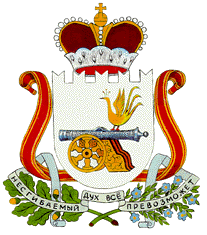 СОВЕТ ДЕПУТАТОВАЛЕКСАНДРОВСКОГО СЕЛЬСКОГО ПОСЕЛЕНИЯМОНАСТЫРЩИНСКОГО РАЙОНАСМОЛЕНСКОЙ ОБЛАСТИР Е Ш Е Н И Еот   08   апреля   2014 г.     №  7Об      утверждении     временной      схемысбора   и   размещения   твёрдых  бытовыхотходов  на территории Александровского сельского поселения  на  2014 – 2020 годы.     Руководствуясь Федеральным законом от 6 октября 2003 года № 131-ФЗ«Об общих принципах организации местного самоуправления в Российской Федерации", Уставом Александровского  сельского поселения  Монастырщинского  района  Смоленской  области,  Совет  депутатов  Александровского  сельского поселения  Монастырщинского  района   Смоленской   области      РЕШИЛ:Утвердить  временную  схему сбора и размещения твердых бытовых отходов на территории Александровского сельского поселения  на 2014 – 2020 годы согласно  Приложения № 1.  Разместить настоящее решение  на официальном сайте  сельского  поселения и обнародовать на информационных щитах.Контроль за исполнением настоящего решения возложить на Главу муниципального образования Александровского  сельского поселения – Ковалеву Т.Г.                                                                                                                Глава  муниципального  образованияАлександровского сельского поселенияМонастырщинского районаСмоленской области                                                                         Т.Г.КовалеваВРЕМЕННАЯ СХЕМАСБОРА И РАЗМЕЩЕНИЯ  ТВЕРДЫХ БЫТОВЫХ ОТХОДОВАЛЕКСАНДРОВСКОГО СЕЛЬСКОГО ПОСЕЛЕНИЯна 2014 – 2020 годы1. Общие положения.       Загрязненность окружающей среды отходами в настоящее время является серьезной проблемой в сельском поселении. Все возрастающее количество отходов (в том числе опасных), отсутствие учета, беспорядочное и бесконтрольное складирование оказывает отрицательное воздействие на состояние здоровья населения и на окружающую среду. При неправильном захоронении отходы представляют угрозу здоровью населения, загрязняют почву, поверхостные и подземные воды, занимают сельскохозяйственные угодья и создают эстетические и рекреационные проблемы. Поэтому одной из наиболее важных задач охраны окружающей природной среды является проблема мусора, утилизации и размещения отходов       Очистка территорий населенных пунктов – одно из важнейших мероприятий, направленных на обеспечение экологического и санитарно-эпидемиологического благополучия населения и охраны окружающей среды, в связи с чем, была разработана схема санитарной очистки территории Александровского сельского поселения Монастырщинского района Смоленской области.      Объектами очистки являются: территории домовладений, проезды, объекты культурно-бытового назначения, территории учреждений и организаций. Для вывоза отходов следует утвердить схему очистки территории населенного пункта.       Разработчиком схемы санитарной очистки Александровского сельского поселения является Администрация Александровского сельского поселения Монастырщинского района Смоленской области.      Основанием для разработки схемы санитарной очистки послужили:Федеральный закон от 30.03.1999 г. № 52 «О санитарно-эпидемиологическом благополучии населения».Федеральный закон от 10.01.2002 г. № 7-ФЗ «Об охране окружающей природной среды».Федеральный закон от 24.06.1998 г. № 89-ФЗ «Об отходах производства и потребления». Федеральный закон от 21.12.1994 г. № 68-ФЗ «О защите населения и территорий от чрезвычайных ситуаций природного и техногенного характера».СанПиН 42-128-4690-88 «Санитарные правила содержания территорий населенных мест».2. Сведения  об  Александровском сельском поселении, природно-климатические  условия.     2.1. Расположение - северо-западная часть Монастырщинского районаПлощадь  территории Александровского сельского поселения – 210,34 км²На территории поселения в настоящее время находятся 23  населенных пунктаАдминистративным центром является деревня Слобода.Самый крупный по численности населения населенный пункт–деревня Носково-2 (284 человека на 01.01.2014 г.).Второй населенный пункт по численности населения – деревня Досугово (227 человек на 01.01.2014 г.). Третий населенный пункт по численности населения – деревня Слобода (161 человек на 01.01.2014 г.)     2.2. Александровское сельское поселение расположено в умеренно-континентальном климатическом поясе с теплым летом, умеренно-холодной зимой, с устойчивым снежным покровом и хорошо выраженными переходными сезонами. Среднегодовая температура воздуха + 4,3 С, самый холодный месяц январь, его средняя температура – 8,8С, до - 10С. Среднемесячная температура самого теплого месяца – июля + 18С-20С. Абсолютный годовой максимум + 35С, минимум - 41С.       Зима и осень преимущественно- пасмурные, весна и лето – относительно ясные. Число ясных дней в году составляет 36-45, часто наблюдаются туманы, число пасмурных дней 160-195.     Одной из отрицательных сторон климата данной территории являются заморозки. Весенние заморозки обычно прекращаются 5-15 мая, осенние наступают обычно в третьей декаде сентября.       За год выпадает в среднем 634 мм осадков. Наиболее влажный – летний период (40% нормы). Наиболее сухое время – весна (14% нормы). Район находится в полосе значительного увлажнения почв.      Ветровой режим характеризуется преобладанием ветров северо-западных направлений в теплый период года (май-сентябрь) и юго-западных и южных направлений в холодный период. Средняя скорость ветра – 4,4 м/сек, но в отдельные дни - превышает 15 м/сек.      Засухи в районе бывают редко (раз в 10-15 лет) и они не продолжительны.          2.3. Почвообразующие породы сельского поселения находятся в прямой зависимости от характера рельефа. На повышенных, хорошо дренированных водораздельных участках распространены дерново-среднеподзолистые почвы на лёссовидных суглинках и морене. В понижениях рельефа обычны дерново-сильноподзолистые заболоченные и дерновые заболоченные, в долинах рек – пойменные почвы.       На рассматриваемой территории встречаются дерново-среднеподзолистые почвы, сформировавшиеся преимущественно на лессовидных суглинках и двучлене (лессовидные суглинки и морена). Занимают они водораздельные пространства, хорошо дренированные равнины. Меньшее распространение получили дерново-сильноподзолистые почвы, приуроченные по рельефу к плоским водораздельным участкам территории.        Среди дерново-подзолистых почв распространены временно-избыточно увлажненные почвы, приуроченные к отрицательным формам рельефа. Там же формируются оглеенные почвы. В глубоких бессточных котловинах формируются болотные почвы. Чаще всего эти почвы встречаются на востоке района.       На распаханных площадях большинства придолинных и прибалочных склонов довольно широко развит процесс эрозии. Преобладают дерново-подзолистые слабосмытые почвы, приуроченные к слабопологим склонам.      В поймах рек и ручьев формируются пойменные дерновые нормально-увлажненные и пойменные дерновые различной степени оглеения. В более пониженных местах встречаются пойменные болотные почвы. Таким образом, по плодородию почвенно-экономические условия Александровского сельского поселения средние и ниже средних.3. Существующее состояние и перспектива развития Александровского сельского поселения      3.1. По состоянию на 01.01.2014 года  общая численность населения Александровского сельского поселения составляет 831 человек.   Розничная торговля представлена магазинами (таблица 1).   Сельская социально-административная сфера включает:- администрация Александровского  сельского поселения;- муниципальное образовательное учреждение «Слободская основная общеобразовательная школа»;-муниципальное образовательное учреждение «Носковская основная  общеобразовательная школа»;- муниципальное образовательное учреждение «Досуговская средняя  общеобразовательная школа»;- фельдшерско-акушерский пункт д. Слобода;- фельдшерско-акушерский пункт д. Носково-2;- фельдшерско-акушерский пункт д. Досугово.    В состав жилого фонда поселения входят одноэтажные дома  и один двухэтажный многоквартирный жилой дом.   Услуги благоустройства представлены наличием электроснабжения. Соотношение степени благоустройства  жилого фонда (таблица 1).   Подача питьевой воды осуществляется из подземного водозабора, представленного  артезианскими скважинами.   Транспортная инфраструктура поселения включает дороги регионального и местного значения, а также улично-дорожную сеть отдельных населенных пунктов. Общая протяженность автомобильных дорог местного значения составляет 26,2 км, плотность автодорог – 0,12 км/кв.км.  Систем ливневой уличной канализации нет.   Лесных участков, находящихся в муниципальной собственности, на территории поселения нет.   Валовый объем от печного отопления неблагоустроенного жилого фонда не учитывается. 3.2. Данная схема санитарной очистки предусматривает период развития территории поселения с 2014 по 2020 год (включительно).  Предположительно за данный временной этап кардинального развития поселения не произойдет. Ввод в действие новых промышленных предприятий, учреждений и организаций, которые внесли бы существенные изменения в разрабатываемую схему, не ожидается (таблица 1).Таблица 13.3.  Согласно  СанПиН  2.2.1/2.1.1.1200-03, обязательным  элементом  любого  объекта, оказывающего  негативное  воздействие  на  окружающую  среду  и  население, является  наличие  санитарно-защитной  зоны (С 33).   Данные  по  С 33  существующих  предприятий  приведены  в  таблице  2.  Таблица  2.Современное состояние  системы  санитарной  очистки  и  уборки        территории Александровского  сельского  поселения.     4.1. Исходя  из принятых  Нормативов  образования  отходов, рассчитан  среднегодовой  объём  образующихся  отходов в  расчётном  периоде  ( 2014- 2020 гг).     4.2    Расчётные  данные  представлены  в  таблице  3.4.3.  Организация  рациональной  системы  сбора, временного хранения,  регулярного  вывоза  твёрдых  и жидких  бытовых  отходов и  уборки  территорий  должна  быть  максимально  приближена  к  требованиям, определённым  Санитарными  правилами  содержания  территорий  населённых   мест  (СанПиН  42-128-4690-88) 4.4.  Для  обеспечения  удовлетворительного  санитарного состояния  территории Александровского сельского поселения, отходы  должны  вывозиться  по  единой  централизованной  системе. Вывозка  должна  проводиться  специализированным  транспортом.  На  практике, массовая  вывозка  носит  сезонный  характер   (май-сентябрь) и  проводиться  неспециализированной  техникой (трактора  частников). Вывоз  бытового мусора производится на  площадках временного хранения бытовых отходов, расположенных с  юго-восточной стороны  д. Носково-2, юго-западнее д. Котово.  Общей площадью 0,5 га на расстоянии не менее 500 м от населенных пунктов.  Текущее  обустройство  временных площадок представлено  производственными  работами  по складированию твёрдых  бытовых  отходов. Сбор  и  удаление  жидких  бытовых  отходов  производится  по письменной заявке граждан в МУП «Коммунальник» МО «Монастырщинский район»4.5. Санитарная очистка территории, прилегающей к населенным пунктам, ликвидация несанкционированных свалок твердых бытовых отходов производится ежегодно в весенне-летний период в рамках мероприятий по проведению Месячника по благоустройству территории. Уборка улиц, кюветов, съездов, площадок, придомовых территорий и территорий, прилегающих к объектам, в летний период года проводится юридическими и физическими лицами, в ведении которых находятся данные территории. На незакрепленных территориях уборку проводят граждане, состоящие в ЦЗН принятые на работу по договору.В зимний период очистка уличной сети от снега проводится   трактором (бульдозером) ДТ-75,  грейдером   ДРСУ по заявке администрации поселения, согласно договора.У входа в административные здания, объекты социальной сферы, магазины установлены урны. Собственники (владельцы) предприятий торговой сети производят уборку территорий не менее 10 м по периметру объекта.   5. Транспортно-производственная база      В настоящее время в Администрации Александровского сельского поселения отсутствует парк специализированной техники для уборки поселения, а также для сбора и транспортировки ТБО.6. Биологические отходы.   В связи с отсутствием на территории Монастырщинского муниципального района ветеринарно-санитарных утилизационных заводов, ведомственных,  бесхозяйных скотомогильников и скотомогильников, находящихся в муниципальной собственности, проектирование и строительство которых требует совершенствования законодательной базы и значительных капиталовложений, оптимальным способом уничтожения биологических отходов, в том числе зараженных или контаминированных возбудителями, является сжигание. 7 . Отработанные ртутьсодержащие лампы.       Деятельность в сфере обращения с отходами первого класса опасности (отработанные ртутьсодержащие лампы) регламентируется постановлением администрации Александровского  сельского поселения от 07.03.2011 г. № 11 «Об организации комплексной системы безопасного обращения с отработанными ртутьсодержащими лампами на территории  Александровского сельского поселения».    Контроль за обращением с медицинскими отходами (учет, дезинфекция, сбор) осуществляется работниками  фельдшерско-акушерских пунктов Александровского сельского поселения.                                                                                                                   8. Административно- экономическое  регулирование  процесса  обращения  с  отходами  производства  и  потребления.8.1. Постановление Администрации Александровского сельского поселения от 07.04.2011 г. № 11 «Об организации и проведения месячника по благоустройству и санитарной очистке территории Александровского сельского поселения»8.2. Постановление Администрации Александровского сельского поселения от 15.03.2012 г. № 7 «Об утверждении Положения о порядке содержания, благоустройства и озеленении территорий населенных пунктов Администрации Александровского сельского поселения»8.3. Решение Совета депутатов Александровского сельского поселения от 12.09.2012 г. № 14 «Об утверждении норм и правил по благоустройству территории Александровского сельского поселения»8.4. Распоряжение Администрации Александровского сельского поселения Монастырщинского района Смоленской области от 17.04.2013 г. № 31-р «Об организации и проведении месячника по благоустройству и повышению уровня санитарного состояния территории Александровского сельского поселения»8.5. Постановление Администрации Александровского сельского поселения от 07.11.2013 г. № 49 «Об утверждении Порядка сбора и вывоза бытовых отходов и мусора на территории Александровского сельского поселения Монастырщинского района Смоленской области»Приложение 1к решению Совета депутатов Александровского сельского поселения                      Монастырщинского    района Смоленской                области от 08.14. 2014 г. №  7№ п/пПоказательЕд. изм.На начало 01.01.2014 г.На начало 01.01.2015 г.1.Численность населениятыс. чел.0,8310,8002.Численность населения, проживающего в домовладениях:- п/благоустроенных- неблагоустроенныхтыс. чел.тыс. чел.0,3500,5310,3800,4203.Количество объектов по степени благоустройства:- п/благоустроенных-неблагоустроенныхзданийзданий0,1150,3700,1150,3704.Этажность застройки:- одноэтажные- двухэтажныезданийзданий                         484                         1                          484                              15.Фельдшерско - акушерский пункт д. Слобода, д. Носково-2, д. Досугово- посещений/сутки- сотрудниковчел.чел.2032036.Муниципальное образовательное учреждение «МБОУ Слободская школа»:- учащихся- сотрудниковчел.чел.121014106.Муниципальное образовательное учреждение «МБОУ Носковская школа»:- учащихся- сотрудниковчел. чел.1410 15106.Муниципальное образовательное учреждение «МБОУ Досуговская школа»:- учащихся- сотрудниковчел.                         чел.221425148.Администрация Александровского сельского поселенияколичество работниковчел.10109«Почта России»:п/о Слобода,п/о Носково-2,п/о Досугово-количество работниковчел.3310Библиотека - клубчел.посадочных мест12012011ИП«Столярова» магазин д. Слободаторговаяплощадь, м2252512магазин райпо д. Слободаторговаяплощадь, м258             58        13магазин райпо д. Скреплевоторговаяплощадь, м2454514ИП «Столярова» магазин д. Носково-2торговаяплощадь, м2323215магазин райпо д. Носково-2торговаяплощадь, м2565616магазин райпо д. Новое селоторговаяплощадь, м2202017магазин райпо д. Досуговоторговаяплощадь, м2636318магазин райпо д. Котовоторговаяплощадь, м22525№п/пПредприятие,участок производстваКласс предприятия( согласно  СанПиН2.2.1./2.1.1.1200-03)Размерсанитарно-защищённойзоны (М)примечание1Магазины550----2 Площадка для временного хранения мусора 2500На расстоянии 500.0 м от населенного пункта3Сельское кладбище550удалённостьот нас. пункта 1500 м4Скотомогильник11000Расстояние  от  жилой  зоны 2000м№п/пОбъектобразованияотходовСреднегодоваянорма образованияотходов  м3 /годРасчётнаячисленностьРасчётнаячисленностьОбъём образующихсяотходов,  м3 годОбъём образующихсяотходов,  м3 год№п/пОбъектобразованияотходовСреднегодоваянорма образованияотходов  м3 /год20142015201420151Неблагоустроенный  жилой фонд1.5 м3 год  на  одного человека5314207966302 Фельдшерско- акушерские пункты, д. Слобода, д. Носково-2, д. Досугово0.18 м3 в год на 100 посещений1.66 м3 в год на одного сотрудника15*242315*24236.5344.986.5344.983МБОУ  Слободская  СОШ,МБОУ Носковская СОШ, МБОУ Досуговская СОШ1.66 м3 в год на одного сотрудника0.25 м3 в год на одного учащегося34 4834 5456,412,056,4 13,54Библиотеки д. Слобода, д. Носково-2, д.  Досугово; СДК Носково-2, Досугово,1.66 м3 в год на одного сотрудника0.23 м3 на одно посадочное место3103104.982.34.982.35Администрация  Александровского сельского поселенияколичество работников1.66 м3 в год на одного сотрудника101016,616,66«Почта  России»                     п/о Слобода,п/о Носково-2,п/о Досугово      1.1м3 г на  одного  сотрудника333.33.37Магазины ИП «Столярова»д. Слобода, д. Носково-21.42  м3 в год на  один м3торговой площади575780,980,98магазины райпо д. Слобода, д. Скреплево, д. Котово, д. Новое Село,     д. Досугово, д. Носково-21.42  м3 в год на  один м3торговой площади267267379,1379,1Всего  отходов:Всего  отходов:13631199